Главное управление  МЧС России по Республике БашкортостанСОЛНЕЧНЫЙ И ТЕПЛОВОЙ УДАР

Причины солнечного и теплового удара:Первая помощь: Позвоните в скорую помощь Устраните причинный фактор. Уложите пострадавшего в тени или в прохладном помещении. Снимите стесняющую одеждуПриложите прохладный компресс ко лбу, боковым поверхностям шеи, подмышычным и паховым областям. Обеспечьте приток свежего воздуха Дайте обильное питье человеку Если дыхание прекратилось, сделайте искусственное дыханиеЕдиный телефон службы спасения  112Признаки теплового удара:Слабость, усиливающаяся головная больПовышение температуры телаПризнаки расстройства пищеварительной системыПокраснение и сухость кожиУсиленное потоотделениеЧастый и слабый пульс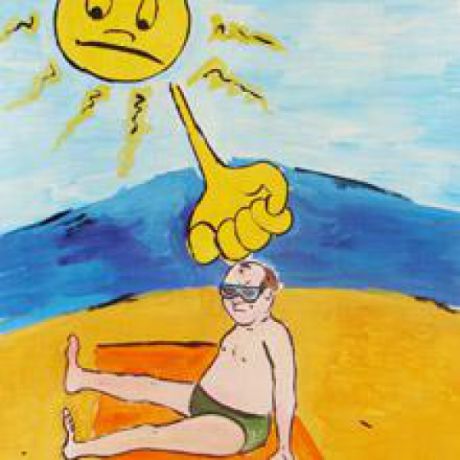 